г. Няндома  Архангельской области«Об утверждении Перечня объектов муниципальной собственности муниципального образования «Няндомский муниципальный район», передаваемых в собственность муниципального образования «Няндомское»В соответствии со статьей 50 Федерального закона от 06 октября 2003 года № 131-ФЗ «Об общих принципах организации местного самоуправления в Российской Федерации», статьями 5.1, 5.2 Областного закона от 23 сентября 2004 года № 259-внеоч.-ОЗ «О реализации государственных полномочий Архангельской области в сфере правового регулирования организации и осуществления местного самоуправления», статьей 24 Устава муниципального образования «Няндомский муниципальный район» Собрание депутатов решает:1. Утвердить Перечень объектов муниципальной собственности муниципального образования «Няндомский муниципальный район», передаваемых в собственность муниципального образования «Няндомское» согласно приложению к настоящему решению.2. Направить настоящее решение на согласование муниципальному Совету муниципального образования «Няндомское».Глава муниципального образования«Няндомский муниципальный район»                                                                             А.В. КононовПредседатель Собрания депутатов муниципального образования «Няндомский муниципальный район»                                                                           С.В. СтаростинПриложение
к решению Собрания депутатов
муниципального образования  «Няндомский муниципальный район»
от « 25 » апреля 2019 г. № 36Перечень
объектов муниципальной собственности муниципального образования «Няндомский муниципальный район», передаваемых в собственность муниципального образования «Няндомское»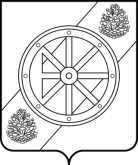 Муниципальное образование«Няндомский муниципальный район»Муниципальное образование«Няндомский муниципальный район»Собрание депутатов шестого созываСобрание депутатов шестого созываР Е Ш Е Н И Едевятой (очередной) сессииР Е Ш Е Н И Едевятой (очередной) сессииот «25 » апреля 2019 года                                                           № 36N п/пидентификационный код предприятия, учреждения в ОКПОКоды признаковКоды признаковКоды признаковПолное наименование предприятия, учреждения, имуществаЮридический адрес, местонахождение имуществаУкрупненная специализация, назначение имуществаБалансовая стоимость основных фондов по состоянию на 01.03.2019, тыс.руб.Среднесписочная численность персонала по состоянию на 01.06.2014 г.N п/пидентификационный код предприятия, учреждения в ОКПОМинистерство (ведомство, группировка) в ОКОГУТерритория в ОКТМОВид деятельности в ОКВЭДПолное наименование предприятия, учреждения, имуществаЮридический адрес, местонахождение имуществаУкрупненная специализация, назначение имуществаБалансовая стоимость основных фондов по состоянию на 01.03.2019, тыс.руб.Среднесписочная численность персонала по состоянию на 01.06.2014 г.1234567989131302204933001001164410184.11.34Здание с артскважинойАрхангельская область, Няндомский р-н, г Няндома, ул Сосновая, д 28Сооружения коммунального хозяйства300490,44-231302204933001001164410184.11.34Здание котельной ЛПК 441Архангельская область, Няндомский р-н, г Няндома, ул Московская, д 12АСооружения коммунального хозяйства287024,39331302204933001001164410184.11.34Канализация 788 м.п. с телецентраАрхангельская область, Няндомский район, г. НяндомаСооружения коммунального хозяйства11387431302204933001001164410184.11.34Башня Рожновского СББЖАрхангельская обл., Няндомский муниципальный район, г. Няндома, МО "Няндомское", ул. Свободы, д. 45, стр. 1Сооружения коммунального хозяйства3655531302204933001001164410184.11.34Артезианская скважина № 10Архангельская область, г. Няндома, в 265 м юго-восточное д.8 по ул.ИндустриальнаяСооружения коммунального хозяйства383549,36631302204933001001164410184.11.34Артезианская скважина № 7Архангельская область, г. Няндома, в 535 м юго-восточное д.8 по ул.ИндустриальнаяСооружения коммунального хозяйства277813731302204933001001164410184.11.34Внутриплощадочные а/дороги КОС29:12:010215:345Архангельская область, г. НяндомаСооружения коммунального хозяйства344368831302204933001001164410184.11.34Биофильтр с пристройкойАрхангельская область, Няндомский район, г. Няндома, в 830 м. юго-западнее д. 3 по ул. Южная, строение 1Сооружения коммунального хозяйства328969931302204933001001164410184.11.34Артезианская скважина № 8Архангельская область, г. Няндома, в 480 м юго-восточное д.8 по ул.ИндустриальнаяСооружения коммунального хозяйства349341,831031302204933001001164410184.11.34Внутриплощадочные а/дороги КОС29:12:010215:344Сооружения коммунального хозяйства5732241131302204933001001164410184.11.34Насосная станцияАрхангельская область, Няндомский р-н, г Няндома, ул Фадеева, д 2, строение 1Сооружения коммунального хозяйства3356264,41231302204933001001164410184.11.34 Станция перекачкиАрхангельская область, Няндомский район, г. Няндома, в 710 м южнее д.3 по ул.ЮжнаяСооружения коммунального хозяйства509041,71331302204933001001164410184.11.34Здание с артскважинойАрхангельская область, Няндомский муниципальный район, МО «Няндомское», г. Няндома, ул. Труда, д. 11, строение 2Сооружения коммунального хозяйства101025,451431302204933001001164410184.11.34Здание с артскважинойАрхангельская область, Няндомский р-н, д Конда, ул Советская, д 2, строен 1Сооружения коммунального хозяйства1081281531302204933001001164410184.11.34 Здание с артскважинойАрхангельская область, Няндомский р-н, г Няндома, ул Загородная, д 17БСооружения коммунального хозяйства257648,031631302204933001001164410184.11.34Вторичный отстойникСооружения коммунального хозяйства2985221731302204933001001164410184.11.34Тепловые сети и эстакада наружные, сети тепловые внутриплощадочные КОСАрхангельская область, Няндомский район, г. НяндомаСооружения коммунального хозяйства2912461831302204933001001164410184.11.34Очистные сооружения участка КУ-12 РСУАрхангельская область, Няндомский муниципальный район, МО "Няндомское",г. Няндома, ул. Индустриальная, д. 4, строение 1Сооружения коммунального хозяйства174511931302204933001001164410184.11.34Водопроводная насосная станция 2 подъёмаАрхангельская обл., г. Няндома, в 920 м юго- восточнее д.8 по ул.ИндустриальнаяСооружения коммунального хозяйства736433,772031302204933001001164410184.11.34Канализационная насосная станцияАрхангельская область, Няндомский р-н, г Няндома, ул Труда, д 7, строение 2Сооружения коммунального хозяйства52442131302204933001001164410184.11.34Здание с артскважинойАрхангельская область, Няндомский р-н, г Няндома, мкр Каргополь-2, ул Школьная, д 2БСооружения коммунального хозяйства339811,982231302204933001001164410184.11.34 Станция перекачкиАрхангельская область, Няндомский р-н, г Няндома, мкр Каргополь-2, ул Производственная, строение 80Сооружения коммунального хозяйства175303,582331302204933001001164410184.11.34Здание станции обезжелезивания водыАрхангельская область, Няндомский р-н, г Няндома, мкр Каргополь-2, ул Гагарина, д 22Сооружения коммунального хозяйства10284332431302204933001001164410184.11.34Линия электроснабженияАрхангельская область, Няндомский р-н, г Няндома, ул Южная, д 2Сооружения коммунального хозяйства13324442531302204933001001164410184.11.34Сливная станция на 1 местоАрхангельская область, Няндомский район, г. Няндома, в 660 м южнее д. 3 по ул. ЮжнаяСооружения коммунального хозяйства415482,112631302204933001001164410184.11.34КотельнаяАрхангельская область, Няндомский р-н, г Няндома, ул Южная, д 3, строен 1Сооружения коммунального хозяйства84672731302204933001001164410184.11.34Административное зданиеАрхангельская область, Няндомский р-н, г Няндома, ул Южная, д 3, строение 2Сооружения коммунального хозяйства6433392831302204933001001164410184.11.34 ХлораторнаяАрхангельская область, Няндомский р-н, г Няндома, ул Южная, д 3, строен 3Сооружения коммунального хозяйства4974782931302204933001001164410184.11.34БиофильтрыАрхангельская область, Няндомский р-н, г Няндома, ул Южная, д 3, строение 4Сооружения коммунального хозяйства4045673031302204933001001164410184.11.34Здание ручной решеткиАрхангельская область, Няндомский район, г. Няндома, ул. Южная, д. 3, строение 6Сооружения коммунального хозяйства549203131302204933001001164410184.11.34 Насосная камера дренажного насосаАрхангельская область, Няндомский р-н, г.Няндома, ул.Южная, д.2, строен.1Сооружения коммунального хозяйства0,003231302204933001001164410184.11.34Здание КНСАрхангельская область, Няндомский р-н, г Няндома, ул Южная, д 2, строен 2Сооружения коммунального хозяйства0,003331302204933001001164410184.11.34 ХлораторнаяАрхангельская область, Няндомский р-н, г Няндома, ул Южная, д 2, строение 4Сооружения коммунального хозяйства0,003431302204933001001164410184.11.34НасоснаяАрхангельская область, Няндомский муниципальный район, МО "Няндомское", г. Няндома, ул. Московская, д. 6 "б", строение 4Сооружения коммунального хозяйства849210,013531302204933001001164410184.11.34Внутриплощадочные сети водопровода КОСАрхангельская область, Няндомский район, г. НяндомаСооружения коммунального хозяйства367393631302204933001001164410184.11.34Сети канализационные территория ПТФАрхангельская область, Няндомский район, г. НяндомаСооружения коммунального хозяйства469223731302204933001001164410184.11.34Иловые площадкиАрхангельская область, Няндомский муниципальный район, г. Няндома, МО "Няндомское", мкр-н Каргополь-2, ул. Производственная, д. 78, сооружение 2Сооружения коммунального хозяйства122816,523831302204933001001164410184.11.34Песколовки горизонтальныеАрхангельская область, Няндомский р-н, г Няндома, мкр Каргополь-2, ул Производственная, д 78, сооружение 1Сооружения коммунального хозяйства585423931302204933001001164410184.11.34Сети водопроводаАрхангельская область, Няндомский район, г. Няндома, ул. ТрудаСооружения коммунального хозяйства126134031302204933001001164410184.11.34Сети водопровода производственная зона ПТФ Зона БАрхангельская область, Няндомский район, г. Няндома, производственная зона ПТФ Зона БСооружения коммунального хозяйства0,004131302204933001001164410184.11.34Сети водопровода от насосной станции III подъемаАрхангельская область, Няндомский район, г. НяндомаСооружения коммунального хозяйства0,004231302204933001001164410184.11.34Отстойник вторичныйАрхангельская обл., Няндомский муниципальный район, МО "Няндомское", г. Няндома, мкр. Каргополь-2, ул. Производственная, д. 78, сооружение 3Сооружения коммунального хозяйства226772,644331302204933001001164410184.11.34Сооружения канализации, КОС - ААрхангельская область, Няндомский район, г. НяндомаСооружения коммунального хозяйства43527174431302204933001001164410184.11.34Сети водопровода производственная зона ПТФ Зона ААрхангельская область, Няндомский район, г. Няндома, производственная зона ПТФ Зона А29:12:010215:346Сооружения коммунального хозяйства0,004531302204933001001164410184.11.34Сети водопровода производственная зона ПТФ Зона ААрхангельская область, Няндомский район, г. Няндома, производственная зона ПТФ Зона А29:12:010215:352Сооружения коммунального хозяйства0,004631302204933001001164410184.11.34Сети водопроводаСооружения коммунального хозяйства52214731302204933001001164410184.11.34Сети водопроводаАрхангельская область, г. Няндома, база РСУСооружения коммунального хозяйства62874831302204933001001164410184.11.34Внутриплощадочные сети водопровода КОСАрхангельская область, Няндомский район, г. НяндомаСооружения коммунального хозяйства228754931302204933001001164410184.11.34Сети водопровода (площадка № 4)Архангельская область, р-н Няндомский, г Няндома, мкр Каргополь-2, ул. Гагарина, ул. Спортивная, ул. Чкалова, ул. ШкольнаяСооружения коммунального хозяйства218415,65031302204933001001164410184.11.34Сети водопровода (площадка № 2)Архангельская область, р-н Няндомский, г Няндома, мкр Каргополь-2, ул ПроизводственнаяСооружения коммунального хозяйства35105131302204933001001164410184.11.34Двухъярусный отстойникСооружения коммунального хозяйства9703475231302204933001001164410184.11.34Сети канализации (площадка № 2)Архангельская область, р-н Няндомский, г Няндома, мкр Каргополь-2, ул ПроизводственнаяСооружения коммунального хозяйства13813,85331302204933001001164410184.11.34Артезианская скважина № 5Архангельская область, Няндомский р-н, г НяндомаСооружения коммунального хозяйства325706,885431302204933001001164410184.11.34 Сети канализации (площадка № 4)Архангельская область, р-н Няндомский, г.Няндома, мкр.Каргополь-2, ул. Гагарина, ул. Спортивная, ул. Чкалова, ул. ШкольнаяСооружения коммунального хозяйства2229375531302204933001001164410184.11.34Водопроводная площадкаАрхангельская область, р-н Няндомский, г Няндома, ул Индустриальная, в 890 м. юго-восточнее д. 8Сооружения коммунального хозяйства76623745631302204933001001164410184.11.34Артезианская скважинаАрхангельская область, Няндомский р-н, г Няндома, ул Сосновая, д 29Сооружения коммунального хозяйства352794,035731302204933001001164410184.11.34Здание с артскважиной и водонапорной башнейАрхангельская область, Няндомский р-н, г Няндома,мкр Каргополь-2, ул Гагарина,д 25Сооружения коммунального хозяйства851941,535831302204933001001164410184.11.34Сборные ж/б лотки сточных вод,водоизмерительные лоткиСооружения коммунального хозяйства1672715931302204933001001164410184.11.34Сеть водоснабжения от артезианской скважины "Загородная"Архангельская область, Няндомский район, г. НяндомаСооружения коммунального хозяйства21256031302204933001001164410184.11.34Низковольтные кабельные сетиАрхангельская область, Няндомский муниципальный район, МО "Няндомское", г. НяндомаСооружения коммунального хозяйства892036131302204933001001164410184.11.34Сети канализацииАрхангельская область, Няндомский р-н, г. Няндома, ул. ИндустриальнаяСооружения коммунального хозяйства98506231302204933001001164410184.11.34БиофильтрыАрхангельская область, Няндомский р-н, г Няндома, мкр Каргополь-2, ул Производственная, строен 78Сооружения коммунального хозяйства788905,66331302204933001001164410184.11.34Канализационная насосная станция А-38Архангельская область, Няндомский район, г. Няндома, производственная зона ПТФ "Няндома Бройлер", А-38Сооружения коммунального хозяйства1021152,046431302204933001001164410184.11.34Двухъярусный отстойникАрхангельская область, Няндомский муниципальный район, МО «Няндомское», г. Няндома, мкр. Каргополь-2, ул. Производственная, строение 61Сооружения коммунального хозяйства226772,646531302204933001001164410184.11.34Канализационная насосная станция В-18Архангельская область, Няндомский район, г. Няндома, Производственная зона птицефабрикиСооружения коммунального хозяйства2734296631302204933001001164410184.11.34Сеть водопроводная от артезианской скважины "АТП"Архангельская область, г. НяндомаСооружения коммунального хозяйства34136731302204933001001164410184.11.34Резервуар Д-13Архангельская область, Няндомский район, г.Няндома, ул.Индустриальная, в 900 м юго-восточнее д.8Сооружения коммунального хозяйства4215466831302204933001001164410184.11.34Резервуар Д-14Архангельская область, р-н Няндомский, г Няндома, ул Индустриальная, в 930 м. юговосточнее д. 8Сооружения коммунального хозяйства4174196931302204933001001164410184.11.34 Иловые и песковые площадкиСооружения коммунального хозяйства614087031302204933001001164410184.11.34Напорный коллектор ЦРМАрхангельская область, Няндомский район, г. Няндома, ул. Труда, д. 7, сооружение 1Сооружения коммунального хозяйства609687131302204933001001164410184.11.34Сеть водоснабжения от артезиансокй скважины "Горбача"Архангельская область, Няндомский муниципальный район, МО "Няндомское", г. НяндомаСооружения коммунального хозяйства38087231302204933001001164410184.11.34Канализационные очистные сооруженияАрхангельская область, г. Няндома, в 830 м юго-западнее д. 3 по ул. Южная, строение 2Сооружения коммунального хозяйства45237077331302204933001001164410184.11.34Сети водопровода от ПТФ до 3-го подъемаАрхангельская область, г. НяндомаСооружения коммунального хозяйства10488057431302204933001001164410184.11.34Резервуар-1Архангельская область, Няндомский р-н, г Няндома, ул Фадеева, д 2, строение 2Сооружения коммунального хозяйства0,007531302204933001001164410184.11.34Резервуар-2Архангельская область, Няндомский р-н, г Няндома, ул Фадеева, д 2, строение 3Сооружения коммунального хозяйства0,007631302204933001001164410184.11.34Здание с артскважинойАрхангельская область, Няндомский р-н, г Няндома, ул М.Горбача, д 20А, строение 1Сооружения коммунального хозяйства155248,557731302204933001001164410184.11.34Здание с артскважинойАрхангельская область, Няндомский р-н, г Няндома, ул Сосновая, д 27Сооружения коммунального хозяйства74301,37831302204933001001164410184.11.34Административное зданиеАрхангельская область, Няндомский р-н, г.Няндома, ул.Южная, д.2, строен.3Сооружения коммунального хозяйства92117037931302204933001001164410184.11.34Скважина №3Архангельская область, Няндомский р-н, г Няндома, ул Московская, д 6Б, строение 3Сооружения коммунального хозяйства101413,968031302204933001001164410184.11.34РезервуарыАрхангельская область, Няндомский р-н, г Няндома, ул Московская, д 6Б, строение 5Сооружения коммунального хозяйства180008131302204933001001164410184.11.34ТрубопроводАрхангельская область, г. Няндома, ул. Московская, д. 6 б, строение 6Сооружения коммунального хозяйства0,008231302204933001001164410184.11.34 Скважина № 2Архангельская область, Няндомский р-н, г Няндома, ул Московская, д 6Б, строение 2Сооружения коммунального хозяйства603668331302204933001001164410184.11.34Здание с артскважинойАрхангельская область, Няндомский р-н, г.Няндома, ул.Генерала Ковырзина, д.39а, строен.1Сооружения коммунального хозяйства195200,828431302204933001001164410184.11.34Здание с артскважинойАрхангельская область, Няндомский р-н, г Няндома, пер Свободы, д 50Сооружения коммунального хозяйства162889,918531302204933001001164410184.11.34Скважина № 1Архангельская область, Няндомский муниципальный район, МО "Няндомское", г. Няндома, ул. Московская, д. 6 "б", строение 1Сооружения коммунального хозяйства668218631302204933001001164410184.11.34Сети водопровода ул. Горького, пер. Клубный, ул. Красноармейская, ул. Тульская, ул. СосноваяАрхангельская область, Няндомский район, г. Няндома, ул. Горького, пер. Клубный, ул. Красноармейская, ул. Тульская, ул. СосноваяСооружения коммунального хозяйства1236668731302204933001001164410184.11.34Сооружения водозаборныеАрхангельская область, г. Няндома, пер. Кирова, ул. Свободы, пер. СвободыСооружения коммунального хозяйства694648831302204933001001164410184.11.34Здание с артскважинойАрхангельская область, Няндомский р-н, г Няндома, ул Советская, д 4БСооружения коммунального хозяйства80848,498931302204933001001164410184.11.34Здание с артскважинойАрхангельская область, Няндомский р-н, г Няндома, ул Индустриальная, д 4КСооружения коммунального хозяйства257316,929031302204933001001164410184.11.34 Сети водопровода по ул.СадоваяАрхангельская область, Няндомский район, г. Няндома, ул. СадоваяСооружения коммунального хозяйства1073389131302204933001001164410184.11.34Скважина № 1Сооружения коммунального хозяйства209815,759231302204933001001164410184.11.34Здание с артскважиной и водонапорной башнейАрхангельская область, Няндомский р-н, г Няндома, ул Труда, д 11, строение 3Сооружения коммунального хозяйства58978,319331302204933001001164410184.11.34Скважина № 2Сооружения коммунального хозяйства171956,629431302204933001001164410184.11.34Здание с артскважиной и водонапорной башнейАрхангельская область, Няндомский р-н, г Няндома, ул Промартельная, д 6ВСооружения коммунального хозяйства73567,259531302204933001001164410184.11.34Сети канализационные жилого поселка п/ф наружныеАрхангельская область, Няндомский муниципальный район, МО "Няндомское", г. Няндома, ул. Ленина, ул. Фадеева, ул. СевероморскаяСооружения коммунального хозяйства7737459631302204933001001164410184.11.34Сети водопровода производственная зона ПТФ Зона ВАрхангельская область, Няндомский район, г. Няндома, производственная зона ПТФ Зона ВСооружения коммунального хозяйства0,009731302204933001001164410184.11.34Напорная канализация от КНС 38 до КОС "А"Архангельская область, Няндомский р-н, г. НяндомаСооружения коммунального хозяйства18726729831302204933001001164410184.11.34Песколовка горизонтальнаяАрхангельская область, Няндомский р-н, г. НяндомаСооружения коммунального хозяйства585249931302204933001001164410184.11.34Сети водопровода (ул.Московская,ул. Киевская,ул. 60 лет Октября)Архангельская область, г. Няндома, ул. Московская, ул.Киевская, ул.60 лет ОктябряСооружения коммунального хозяйства23477710031302204933001001164410184.11.34Здание с артскважиной и водонапорной башнейАрхангельская область, Няндомский р-н, г Няндома, ул Садовая, д 19, строен 1Сооружения коммунального хозяйства128078,0710131302204933001001164410184.11.34ОграждениеАрхангельская область, г. Няндома, ул. Московская, д. 6 б, строение 7Сооружения коммунального хозяйства0,0010231302204933001001164410184.11.34Артезианская скважина № 9Архангельская область, Няндомский р-н, г НяндомаСооружения коммунального хозяйства388824,6610331302204933001001164410184.11.34Здание с артскважинойАрхангельская область, Няндомский р-н, г Няндома,ул Свободы, д 51БСооружения коммунального хозяйства188434,3310431302204933001001164410184.11.34Ограда КОСАрхангельская область, Няндомский район, г. НяндомаСооружения коммунального хозяйства6152010531302204933001001164410184.11.34Канализационная сеть с распределительными колодцамиАрхангельская область, Няндомский район, г. НяндомаСооружения коммунального хозяйства146714410631302204933001001164410184.11.34Сети тепловые внутриплощадочные КОСАрхангельская область, г. НяндомаСооружения коммунального хозяйства12345310731302204933001001164410184.11.34Иловая насосная станцияАрхангельская область, Няндомский район, г. НяндомаСооружения коммунального хозяйства2746010831302204933001001164410184.11.34Сети канализационные (ул.60 лет Октября, Ленина, Строителей, Вокзальная); Наружная канализация А-400 лет Октября, Наружная канализация 98 кв./домАрхангельская область, Няндомский район, г. НяндомаСооружения коммунального хозяйства16675010931302204933001001164410184.11.34Биофильтр с распределителемАрхангельская область, Няндомский район, г. Няндома, в 660 м южнее д. 3 по ул. Южная, строение 1Сооружения коммунального хозяйства76099311031302204933001001164410184.11.34Водонапорная башня № 15 от Няндомского ЛПХАрхангельская область, Няндомский муниципальный район, МО "Няндомское", г. Няндома, ул. Молодежная, д. 7, строение 2Сооружения коммунального хозяйства786211131302204933001001164410184.11.34КотельнаяАрхангельская область, Няндомский р-н, г Няндома, мкр Каргополь-2, ул Производственная, строение 79Сооружения коммунального хозяйства124902,4